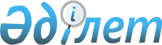 Об утверждении норм снабжения альтернативными источниками энергии зданий и сооружений Пограничной службы Комитета национальной безопасности Республики КазахстанПриказ Председателя Комитета национальной безопасности Республики Казахстан от 30 декабря 2021 года 904/қе-қа
      В соответствии с пунктом 2 статьи 69 Бюджетного Кодекса Республики Казахстан и пунктом 4 статьи 26 Закона Республики Казахстан "Об обороне и Вооруженных Силах Республики Казахстан", ПРИКАЗЫВАЮ:
      1. Утвердить прилагаемые нормы снабжения альтернативными источниками энергии зданий и сооружений Пограничной службы Комитета национальной безопасности Республики Казахстан.
      2. Аппарату Председателя Комитета национальной безопасности Республики Казахстан в установленном законодательством Республики Казахстан порядке обеспечить:
      1) размещение настоящего приказа на интернет-ресурсе Комитета национальной безопасности Республики Казахстан;
      2) направление настоящего приказа в Республиканское государственное предприятие на праве хозяйственного ведения "Институт законодательства и правовой информации Республики Казахстан" Министерства юстиции Республики Казахстан для размещения в Эталонном контрольном банке нормативных правовых актов Республики Казахстан в соответствии с требованиями пункта 10 Правил ведения Государственного реестра нормативных правовых актов Республики Казахстан, Эталонного контрольного банка нормативных правовых актов Республики Казахстан, утвержденных постановлением Правительства Республики Казахстан от 25 июля 2016 года № 439;
      3) в течение десяти рабочих дней после направления настоящего приказа в Республиканское государственное предприятие на праве хозяйственного ведения "Институт законодательства и правовой информации Республики Казахстан" Министерства юстиции Республики Казахстан представление в Юридический департамент Комитета национальной безопасности Республики Казахстан сведений об исполнении мероприятий, предусмотренных подпунктами 1), 2) настоящего пункта.
      3. Установить, что осуществление закупа альтернативных источников энергии будет производиться поэтапно за счет и в пределах средств, выделенных Комитету национальной безопасности Республики Казахстан из республиканского бюджета на соответствующий финансовый год.
      4. Настоящий приказ вводится в действие со дня подписания.
      СОГЛАСОВАНМинистерство финансовРеспублики Казахстан_______________________"___"__________202__ года Нормы снабжения альтернативными источниками энергии зданий и сооружений Пограничной службы Комитета национальной безопасности Республики Казахстан
      *Расчет производится исходя из установленной мощности
					© 2012. РГП на ПХВ «Институт законодательства и правовой информации Республики Казахстан» Министерства юстиции Республики Казахстан
				
      Председатель Комитетанациональной безопасностиРеспублики Казахстангенерал-лейтенантнациональной безопасности 

К. Масимов
Приложение к приказу
Председателя Комитета
национальной безопасности
Республики Казахстан
от "30" декабря года
№ 904/қе-қа
№ п/п
Наименование
Ед. изм.
Пограничный отдел
Пограничное отделение
Отделение пограничного контроля
Срок службы
Примечание
1
Автономная система энергообеспечения (системы альтернативной возобновляемой энергетики для автономного энергоснабжения)
комплект
1
1
1
20 лет
При отсутствии подключения к сетям промышленного электроснабжения